GefahrenpiktogrammeSeit 1. Dezember 2012 müssen Stoffe nach dem global harmonisierten System zur Einstufung und Kennzeichnung von Chemikalien gekennzeichnet werden. Im Haushalt findest du diese Piktogramme auf vielen Haushaltschemikalien.Aufgabe:Notiere die Bedeutung der Gefahrenpiktogramme in der Tabelle und suche jeweils mindestens ein Beispiel aus deinem Alltag.GefahrenpiktogrammeSeit 1. Dezember 2012 müssen Stoffe nach dem global harmonisierten System zur Einstufung und Kennzeichnung von Chemikalien gekennzeichnet werden. Im Haushalt findest du diese Piktogramme auf vielen Haushaltschemikalien.Aufgabe:Notiere die Bedeutung der Gefahrenpiktogramme in der Tabelle und suche jeweils mindestens ein Beispiel aus deinem Alltag.GefahrenpiktogrammBedeutungBeispiel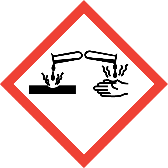 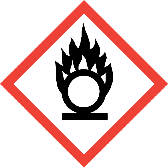 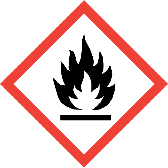 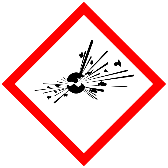 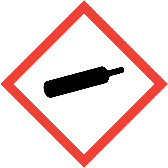 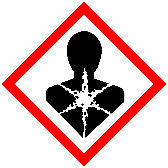 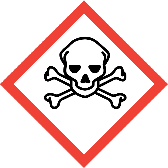 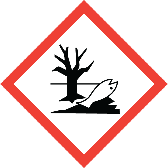 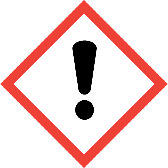 GefahrenpiktogrammBedeutungBeispielätzendKalk- und Urinsteinlöser, Kunststoffreiniger, WC Reiniger,Felgenreiniger, Entkalker, Schimmel- und Moosentferner, ...brandförderndProdukte mit Aktivsauerstoff,Entkalker, WC-Reiniger/Schaum, WC-Gel, Edelstahlreiniger, Glasreiniger, Insektenentferner,Powerreiniger, Kunststoffreiniger,..leicht entzündlichSpraydosen, WC-Reiniger/Schaum, Scheibenreiniger, Backofenreiniger, , Bügelstärke, Nitroverdünnungen, Brennspiritus…explosionsgefährlichSprühdeo?Gase unter DruckGaskartuschen für Camping und Kartuschen für SprudlergesundheitsgefährdendGeschirreiniger-Tabs, lösemittelhaltige Farben, Klebstoffe, Lacke, Lampenöle, Mehrzweck-Fleckenentferner,..giftigRattengift, Fleckenentferner, …umweltgefährdendVerdünnungs- und Lösungsmittel, Benzin, Haushaltsreiniger, … gesundheitsschädlichSpülmaschinenpulver, Lacke, Farben, Schimmelentferner, Raumsprays